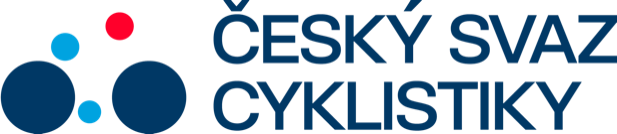 Praha, 25.6.2023Tisková zpráva Českého svazu cyklistikyCink na evropském šampionátu MTB desátýDesáté místo Ondřeje Cinka bylo nejlepším českým výsledkem na evropském šampionátu v olympijském cross country, který se konal v rámci Evropských her v Polsku.Elitní desítku nejlepší český biker v polské Krynici doslova vydřel. Ondřejovi se nepodařil start, nicméně velmi brzy se dokázal začlenit do vedoucí desetičlenné skupiny, která společně absolvovala většinu závodu. Rozhodující moment přišel až v posledním kole, kdy zaútočil rumunský jezdec Vlad Dascalu a dojel si pro evropský titul. Úřadující český šampion ztratil na vítěze minutu a půl. Druhým nejlepším českým jezdcem byl 42. Jan Škarnitzl, 43. Jan Vastl a Lukáš Kobes finišoval jako 47.V ženách si sólovou jízdou dojela pro titul jedenadvacetiletá Puck Pieterse z Nizozemska. Nejlepší českou reprezentantkou byla na 28. místě Jitka Čábelická. Jana Czeczinkarová skončila jako 34.Mistrovství Evropy bikerů se uskutečnilo v polské Krynici společně také s desítkami ostatních sportů v rámci Evropských her. Výsledky:Ženy:1. Puck Pieterse (Niz.) 1:18:26 hod., 2. Mona Mitterwallner (Rak.) +0:26, 3. Sina Frei (Švýc.) +1:05, … 28. Jitka Čábelická +8:07, 34. Jana Czeczinkarová +10:33. Muži:1. Vlad Dascalu (Rum.) 1:20:13, 2. Lars Forster (Švýc.) +0:14, 3. Luca Braidot (It.) +0:19,… 10. Ondřej Cink +1:29, 42. Jan Škarnitzl +6:22, 43. Jan Vastl +6:50, 47. Lukáš Kobes +8:02.FOTO: ČOV/Matyáš KlápaKontakt pro média:Martin Dvořák						 Marketing & Events			+420 776 697 243dvorak@ceskysvazcyklistiky.cz	ČESKÝ SVAZ CYKLISTIKY / Federation Tcheque de CyclismeNad Hliníkem 4, Praha 5, 15000, Česká republikaIČO: 49626281Telefon: +420 257 214 613Mobil:   +420 724 247 702e-mail:  info@ceskysvazcyklistiky.czID datové schránky: hdj5ugx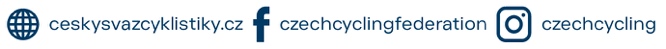 